Thurrock Disability Partnership BoardThursday 17th September 20156pm to 8pmThe Beehive Centre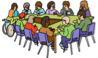 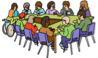 People at the meetingAnne White (AW), Co-ChairLes Billingham (LB) – Co-Chair – Head of Adult Services Thurrock Borough Council Christine Ludlow (CL)  – Thurrock Centre for Independent Living & Carer memberKelly Jenkins (KJE)– Board Facilitator – Commissioning Officer, Thurrock CouncilGill Osborne - Minute Taker Thurrock Council Angela Clarke – Service Manager, Provider Services, Thurrock CouncilAngie Cahill – Thurrock Diversity Network – BatiasAshley Woodward – Thurrock Diversity NetworkBarry Carrett (BC) Thurrock Diversity Network – Thurrock Centre for Independent LivingCarole Cecil (CC)– CEO BATIASCarole Russell (CR) – Parent/CarerGraham Carey (GC) – Independent Adult Safeguarding Champion Thurrock Diversity NetworkJean Kendal – South Essex Partnership Trust John Paddick (JP) – CEO Thurrock Centre for Independent Living (TCIL)Lesley Matthews (LM) Thurrock Diversity Network-  Thurrock Unsighted People’s SocietyLita Walpole – Thurrock Diversity Network-St.Lukes Lynne Evans (LE)– CEO Thurrock MindNeil Woodbridge (NW)– CEO, Thurrock Lifestyle Solutions, CIC (TLS)Olga Benson – Thurrock Diversity Network-Penny Elmore – Thurrock Diversity Network-Thurrock Centre for Independent LivingPerola Sestini – Thurrock Diversity NetworkSunni Saini (SS) Thurrock Diversity Network- Director of Thurrock Lifestyle Solutions-Toni Saliba (TS) Thurrock Diversity Network/Thurrock Mind TrusteeTrevor Hooper (TH) – Thurrock Diversity Network- Thurrock Centre for Independent Living 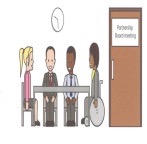 1. Introductions and WelcomeAnne welcomed everyone to the meeting and introductions were made.Les Billingham mentioned he was needed in another meeting at Thurrock Council at 19:00. Les asked for the Agenda to run in a different order.Les left the meeting at 19:00. Kelly Jenkins became Co-Chair from 19:00 onwards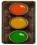 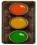 2. Traffic lights and rules of the meetingThe rules of the meeting were read out by Anne White  and agreed by the Board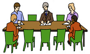 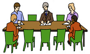 3. ApologiesIan Evans (IE) – Programme Coordinator, Thurrock CoalitionAmanda Perry(AP) HealthwatchAnita McArthur-Worbey(AMW) – PohwerCatherine Wilson(CW) Thurrock CouncilElspeth Clayton (EC)– Associate Director LD South Essex Partnership TrustFran Leddra – Thurrock CouncilJane Foster-Taylor (JFT) - Thurrock Clinical Commissioning GroupJill Moorman –  TBCKim James(KJ) – TDN Member HealthwatchMaggie Harrison(MH)Mark Fraser (MF)Peter PascoeSarah Pope – BTUHSheila Coates - SERICC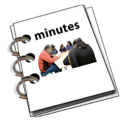 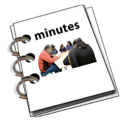 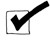 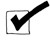 Minutes of our last meeting held on 18th June 2015Above minutes were agreed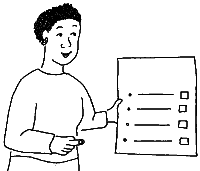 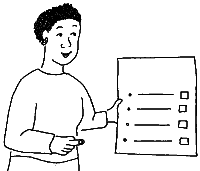 4. Matters arisingAnne White said that she understood if Sarah Pope could not attend the meeting but could she send a representative and to bring the Confidential Inquiry into  Premature Deaths of People with Learning Disability  (CIPOLD) report/updateLes Billingham – Provided an Independent Living Fund update of the 2 appeals 1 has been resolved and a new assessment taken place and 1 still in the process, any others that have arisen have been resolved.ActionKelly Jenkins to chase for a response5. Voluntary Sector GrantsA tabled document was given out, it was requested by the Board to be read out, Anne asked John Paddick to read out the tabled document by Catherine Wilson. It felt by the Board that not all the Voluntary Sector Grants were on the list such as TRANS-VOL, Thurrock CVS and Citizen Advise Bureau (CAB).A more detailed list of Voluntary Sector Grants was requested by Thurrock Diversity Network and was provided by Catherine Wilson showing how much they received last year and this year.  John Paddick requested that it should happen once a year to give a clear picture showing key performance indicators, where groups are failing to meet contracts and review how services are delivered. Does the Council take this into account?Kelly Jenkins stated that Key Performance Indicators were based on the contract and any underperformance is dealt with through contract management.Kelly Jenkins advised that  advocacy contract is coming to an end next year and looking forward the Council has spoken to Ian Evans and John Paddick about what people want, and are hoping for good engagement with the community to find out what people want . Olga Benson asked who decides who gets what Grant money.Kelly Jenkins stated when a service is required, the local authority can gift some money to a group to provide that service. Sunni Saini – need suppliers in the community that will meet that need and measure their outcome, worried the Local Authority will go for the cheapest price and not the outcomes.Kelly Jenkins – said the Adult Social Care can apply 80% quality and 20% price and that this has been the preferred option in past tenders.Anne White – asked why the community can’t decide how to use the106 money.Kelly Jenkins – strict rules on what the 106 money can be used for.6. Patient Participation Group – Soft Inspections of GP SurgeriesHealthwatch Thurrock is producing this report but it is incomplete at present; it will be presented when finished.	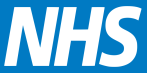 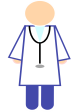 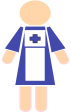 7.Health Matters Neil Woodbridge and Jean Kendal came with a tabled reportPassport to Health EventOn the 30th April 2015 Thurrock Lifestyles Solutions, South Essex Partnership Trust, Healthwatch and BATIAS held a ‘Passport to Health’ event at the Civic Hall. There were over 25 displays and activities all relating to health. Mini Health Checks were available with the support from Nurses from the Aveley and Chadwell medical centres. There was an opportunity to complete a questionnaire related to Health Checks. Neil Woodbridge with Jean Kendal presented the report to the board. See attached reportHealthwatch are doing a survey of GPs around issues about health checks – Thurrock came last this year.Neil Woodbridge - 90% of people are going to their GP’s but they are not completing the checks.Kelly Jenkins – health said they had to get GP’s to do it and would need separate funding to bring someone else in.ActionReport to be sent out with the minutesCarol Russell – GP is good with her son but has said that he doesn’t need to do the health check, as he would come to see him if there was something wrong.GP’s need to do the intimate checks, not something that parents or carer’s can do.Olga Benson – Patients Participation Group at Aveley, Olga asked them have you done the health checks, everyone can do it just ask and attend the groups, the PPG is mandatory for every surgery.Sunni Saini – Health Checks are the most important, should be a high priority – task and finish group should look at it.Neil Woodbridge - Alison Cowie why is she not here to give updates? Alison needs to come back to give numbersActionExpress Disappointment that NHS England did not attend.  Nor anyone from the Clinical Commissioning GroupConfidential Inquiry into  Premature Deaths of People with Learning Disability  CIPOLD report/updateCIPOLDTask & Finish group progress update Kelly Jenkins There are18 recommendations - still not got a completed list; various people have been contacted but it is nowhere near complete. The task & finish group hasn’t got off the ground, couldn’t get the suitable dates/times for everyone.ActionKelly Jenkins to progress setting up this group.  Need to agree the appropriate members 8. Economic & Social Well-BeingBudget proposalsEquality Impact GroupForm FillingDepartment Works Pensions /Hubs-appropriate supportLes Billingham Consultation started 14th September with the proposed changes to social care services, there will be more cuts – in-house provider services, updating, older peoples day services offer, there has been no change for a few years, further efficiencies service improvement review for Piggs Corner & Kynoch Court, looking at how they are provided.Charging and how we do this, benchmark with other authorities and consultation around equipment under £50 does it still make sense to provide a vast range, as available cheaply online or elsewhere.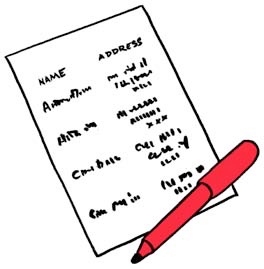 Ian Evans Thurrock Coalition and Thurrock Diversity Network are looking at the consultation to help to inform an Equality Impact Assessment more thorough to include impact across the board. Thurrock Coalition are covering proposed changes to Charging for services, Respite and Equipment in the consultation. Healthwatch Thurrock are covering Day Care and Extra Care.A Group alongside this board will consider and collate evidence to inform a more in-depth statutory Equality Impact Assessment to be completed by the local authority.Les Billingham encouraged members of the board to look at the consultation document, difficult decisions to be made, important to take in to account the views of those who will be impacted by any changes..Kelly Jenkins – Department Works Pensions Gill Close a Partner Support Officer, not aware of people being sent to Thurrock Centre for Independent Living for filling in benefit forms, there is a gap in support, there is a need to work with the voluntary sector, with The Department for Work & Pensions and 3rd Sector and advocacy support, to find out how this gap can be filled, with a joint approach. Barry Carrett – should be a local serviceKelly Jenkins – a readily accessible service, the Community needs to be involved.John Paddick– direct referral from The Department for Work & Pensions - some people are not literate, have no formal diagnosis, they are told where to come, Gill Close was surprised that this was happening.Christine Ludlow –Gill Close has contacted Ian Evans and will be having a meeting to discuss.John Paddick – in the last 2 months 54 forms have been completed, for the initial submission it is 3-4 hours for each 1.Les Billingham - The Department for Work & Pensions are responsible for that support they should be doing it. John Paddick - not just about the form filling, it is about having a knowledge of the area, the rules and the processes9. Safeguarding UpdateSuicide prevention strategy - Graham Carey - Suicide audit to be done, Multi agency group put together with Public Health, requested report coming to safeguarding board on 24th September.-  IMCA Lasting Power of Attorney – how to get one, Council has sponsored this. - Coach House – when it closes the Clinical Commissioning Group will be working with the Council and residents and families as to where people will live. - Stay safe days – community partnership events - 1/2 hour around sexual health , contraception, provision of sexual health, awareness around abuse and sexual abuse. The numbers of people with disabilities who are subject to abuse is staggering- Vulnerable adults who go into criminal justice system, should have someone with them, who is18+ an appropriate adult over and above the solicitor. Something needs to be commissioned locally for legal rights. People with Learning Disabilities are easy to interview as can agree with whatever is said.- Psychotropic  drug use, given to adults with Learning Disabilities and dementia, vastly oversubscribed, used for challenging behaviour that doesn’t need medical intervention.ACTIONCoach House Report to come back to Board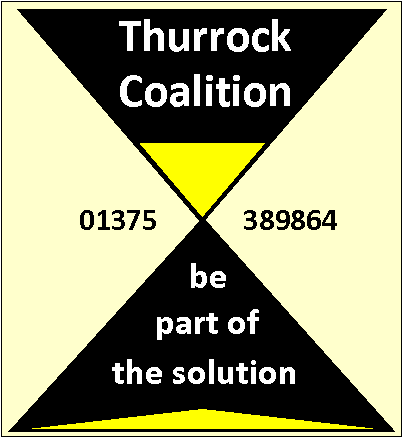 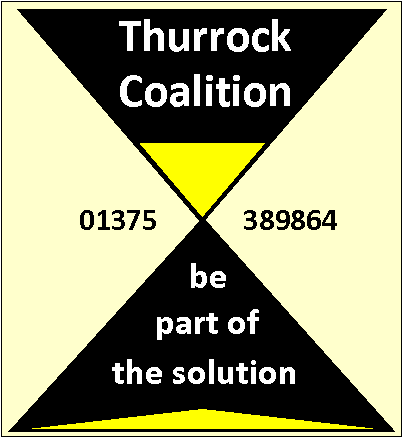 10.-13 Board Members updatesChristine Ludlow – gave an update for Thurrock Coalition  on behalf of Ian Evans   - Thurrock Diversity Network have done some work into the Social Care consultation and the impact that it may have on people.- Bus service consultation – document going to the Council, given to transport for Overview and Scrutiny, the consultation has ended on this.- Mountain trike – available for hire £20 for 24hrs, £50 for a week, £50 deposit from Thurrock Centre for Independent Living- Thurrock Coalition has been one of the leaders for Stop The Hate campaign - ambassador training, drop in sessions Mental Health ForumToni Saliba - Personal Health Budgets – People not getting accessed and after 6 weeks is finished money it just stopped. If not with Mind they are told to go to Grays hall, if not with them told to go to A&E at a cost per day £600 in the assessment unit. Not being accessed then means that people are not allowed to have their budget. Negative experience. Thurrock Coalition holds the Mental Health Service user & Carer Forum which is held every 2 months. Next meeting 5th October, 1.30pm to 4pmAutism Action GroupAshley Woodward - Government announced that £1.2 million, will be invested in projects to support adults with autism. Each local authority will be given a non- recurrent capital grant of £18,500 recurrent to support implementing Think Autism.Funding could be used in purchasing electrical or IT equipment or for making environments used by people with autism more autism friendlyThere is an open event in November, partnered with Beacon Hill to find out what people want before the money is spent.The idea is to purchase equipment for a library so people can borrow them. Action11. Future PlanningLes Billingham We want to try and increase the membership of the Older Peoples’ Parliament and Disability Partnership Board. To try to encourage people to come, the format of the Older Peoples’ Parliament was changed so that it was arranged around a certain theme, which has been successful. - Thurrock Coalition have funding for supporting the Partnership Boards and themed meetings seem positive in focusing and action. We want to organise these meeting to see if we can do this with Thurrock Disability Partnership Board want to see if people have any ideas of how the group can change to attract more interest. Les Billingham has co-chaired with Anne White for a long time, this is open for someone else to do this. Want new ideas to try things out, nothing fixed, just to keep it fresh and interesting. Little representation from young disabled people.- It was suggested that Pohwer should be bringing people to the Board, is this part of their contract?Kelly Jenkins – Pohwer provide support to Thurrock Lifestyles Solution, Directors at their Board meetings and to individuals at the Thurrock Disability Partnership Board who require it.Anne White suggested that if you know someone that wants to come along to the Board then to bring them.Carole Cecil- Suggestion that the paper needs to be in an accessible format.Olga Benson – people coming from the outside find the meetings difficult to follow.Sunni Saini – Pohwer are to provide support for the Disability Partnership Board but they are not.Kelly Jenkins – They provide support for the Disability Partnership Board by an advocate attending when we are advised on who is coming who needs support, also Anita the local Manager usually attends. This arrangement can be looked at for wider participation. Les Billingham –  anyone with ideas on how you let people know, tell us, this is central to advocacy and supporting people to get a voice, if something lacking, then we need to consider of how we increase the engagement and how to give them a voice. Les Billingham – when members attend groups, they need to spread the word out widely.John Paddick – need to make a point of telling people.Les Billingham – it is all our responsibility and we welcome any ideas people have, to provide enough information for people without it being overwhelming and getting the balance, right, feeling that themes help, with engaging people. Action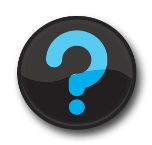 10. A.O.B.Jean Kendal asked for it to be noted that Sarah Pope suggested 1 in 3 meetings to be held during the day.Olga Benson – Nothing is ever said about kidneys and the damage that can be caused by potassium, people should have their potassium level checked, not just old people but young too.Lita Walpole – working on project and will be talking to Neil Woodbridge at end of October, about End of Life plans and End of Life café.Neil Woodbridge – Stated that if no representatives from NHS England are at the next meeting that TLS will leave the meeting. Suggested that attendance from people should be checked and do an attendance and absence analysis.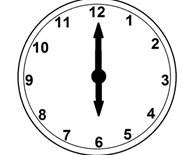 11. Date and time of next meeting Thursday 17th December 20155.30pm Arrival for 6pm – 8pm meetingThe Beehive, West Street, Grays.